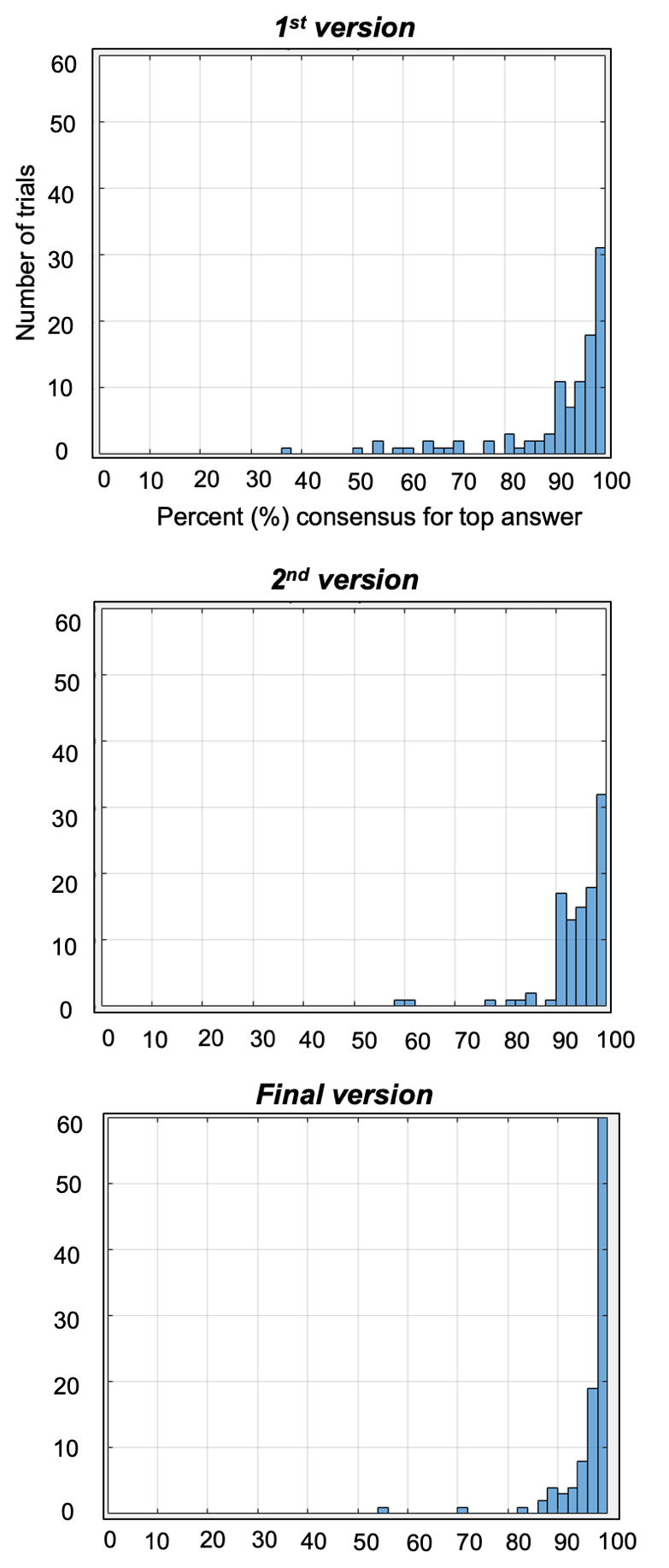 Supplemental Figure 1. ViSAT refinement process. Percent consensus (PCons) distributions of all 100 trials (and 3 practice trials) from the earlier versions (top and middle) and the final version (bottom), showing general increase in percent consensus. Supplemental Table 1. Individual-level demographic and clinical information for PWE. Abbreviations: PWE, patients with epilepsy, y, year; R, right, L, left. PWE ID #Etiology Lateralization/ localizationTemporal involved in SOZSeizure FrequencyAge of Onset (y)Duration of epilepsy (y)# ASMs# prior ASMs1FocalL frontotemporalYesYearly3110242Primary generalizedPrimary generalizedNoWeekly1214243FocalL mesial temporalYesYearly258104FocalBilateral frontotemporalYesWeekly187335FocalL frontotemporal and/or medial temporalYesWeekly685116Primary generalizedPrimary generalizedNoDaily-weekly029407FocalL frontalNoMonthly1413258FocalR posterior temporal YesMonthly1311319FocalR frontocentral/ frontotemporalYesWeekly-monthly13133210FocalL mesial temporal YesWeekly-monthly1933311FocalR mesial temporalYesDaily20362312FocalL temporalYesMonthly2722113Primary generalizedPrimary generalizedNoDaily1542214FocalBilateral temporalYesWeekly3921615FocalL frontotemporalYesMonthly5722116FocalBilateral temporal (suspected)YesDaily-weekly34153117FocalL frontocentralNoMonthly2022118FocalL basal temporalYesDaily2563019FocalR anterior temporalYesMonthly5231220FocalBilateral mesial temporalYesMonthly2133321FocalBilateral medial frontal/cingulateNoWeekly27161422FocalR frontotemporalYesWeekly15182423FocalBilateral medial temporalYesDaily392449